СОВЕТ НАРОДНЫХ ДЕПУТАТОВрусско-журавского СЕЛЬСКОГО ПОСЕЛЕНИЯВЕРХНЕМАМОНСКОГО МУНИЦИПАЛЬНОГО РАЙОНАВОРОНЕЖСКОЙ ОБЛАСТИРЕШЕНИЕот «11» октября 2019 г. № 22---------------------------------------------с. Русская ЖуравкаОб утверждении Порядка принятия решения о применении мер ответственности к депутату, члену выборного органа местного самоуправления, выборному должностному лицу местного самоуправления, представившим недостоверные или неполные сведения о своих доходах, расходах, об имуществе и обязательствах имущественного характера, а также сведения о доходах, расходах, об имуществе и обязательствах имущественного характера своих супруги (супруга) и несовершеннолетних детей, если искажение этих сведений является несущественнымНа основании Федеральных законов от 06.10.2003 №131-ФЗ «Об общих принципах организации местного самоуправления в Российской Федерации», от 25.12.2008 № 273-ФЗ «О противодействии коррупции», Закона Воронежской области от 02.06.2017 № 45-ОЗ «О представлении гражданами, претендующими на замещение отдельных муниципальных должностей и должностей муниципальной службы, и лицами, замещающими указанные должности в органах местного самоуправления муниципальных образований Воронежской области, сведений о доходах, расходах, об имуществе и обязательствах имущественного характера», в соответствии с Уставом Русско-Журавского сельского поселения, Совет народных депутатов Русско-Журавского сельского поселения решил:Утвердить Порядок принятия решения о применении мер ответственности к депутату, члену выборного органа местного самоуправления, выборному должностному лицу местного самоуправления, представившим недостоверные или неполные сведения о своих доходах, расходах, об имуществе и обязательствах имущественного характера, а также сведения о доходах, расходах, об имуществе и обязательствах имущественного характера своих супруги (супруга) и несовершеннолетних детей, если искажение этих сведений является несущественным, согласно приложению.2. Настоящее решение вступает в силу со дня его официального опубликования в официальном периодическом печатном издании «Информационный бюллетень Русско-Журавского сельского поселения Верхнемамонского муниципального района Воронежской области».Приложениек решению Совета народных депутатовРусско-Журавского сельского поселенияот 11.10.2019 г. № 22Порядок принятия решения о применении мер ответственности к депутату, члену выборного органа местного самоуправления, выборному должностному лицу местного самоуправления, представившим недостоверные или неполные сведения о своих доходах, расходах, об имуществе и обязательствах имущественного характера, а также сведения о доходах, расходах, об имуществе и обязательствах имущественного характера своих супруги (супруга) и несовершеннолетних детей, если искажение этих сведений является несущественнымНастоящий Порядок определяет правила принятия решения о применении мер ответственности к депутату, члену выборного органа местного самоуправления, выборному должностному лицу местного самоуправления (далее – лица, замещающие муниципальные должности) в Русско-Журавского сельском поселении Верхнемамонского муниципального района Воронежской области, представившим недостоверные или неполные сведения о своих доходах, расходах, об имуществе и обязательствах имущественного характера, а также сведения о доходах, расходах, об имуществе и обязательствах имущественного характера своих супруги (супруга) и несовершеннолетних детей, если искажение этих сведений является несущественным.К лицам, замещающим муниципальные должности, представившим недостоверные или неполные сведения о своих доходах, расходах, об имуществе и обязательствах имущественного характера, а также сведения о доходах, расходах, об имуществе и обязательствах имущественного характера своих супруги (супруга) и несовершеннолетних детей, если искажение этих сведений является несущественным, могут быть применены следующие меры ответственности:1) предупреждение;2) освобождение депутата, члена выборного органа местного самоуправления от должности в представительном органе муниципального образования, выборном органе местного самоуправления с лишением права занимать должности в представительном органе муниципального образования, выборном органе местного самоуправления до прекращения срока его полномочий;3) освобождение от осуществления полномочий на постоянной основе с лишением права осуществлять полномочия на постоянной основе до прекращения срока его полномочий;4) запрет занимать должности в представительном органе муниципального образования, выборном органе местного самоуправления до прекращения срока его полномочий;5) запрет исполнять полномочия на постоянной основе до прекращения срока его полномочий.3. Решение о применении мер ответственности, предусмотренных в пункте 2 настоящего Порядка (далее – меры ответственности), принимается Советом народных депутатов Русско-Журавского сельского поселения.4. При поступлении в Совет народных депутатов Русско-Журавского сельского поселения заявления губернатора Воронежской области, предусмотренного частью 7.3 статьи 40 Федерального закона от 06.10.2003 № 131-ФЗ «Об общих принципах организации местного самоуправления в Российской Федерации» (далее – заявление) председатель Совета народных депутатов Русско-Журавского сельского поселения в 10-дневный срок: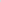 письменно уведомляет о содержании поступившего заявления лицо, в отношении которого поступило заявление, а также о дате, времени и месте его рассмотрения; предлагает лицу, в отношении которого поступило заявление дать письменные пояснения по существу выявленных нарушений, которые будут оглашены при рассмотрении заявления Советом народных депутатов Русско-Журавского сельского поселения.5. Неявка лица, в отношении которого поступило заявление своевременно извещенного о месте и времени заседания Совета народных депутатов Русско-Журавского сельского поселения, не препятствует рассмотрению заявления.6. В ходе рассмотрения вопроса по поступившему заявлению председатель Совета народных депутатов Русско-Журавского сельского поселения:оглашает поступившее заявление; разъясняет присутствующим депутатам недопустимость конфликта интересов при рассмотрении вопроса о применении меры ответственности и предлагает указать наличие такого факта у лиц, присутствующих на заседании, при его наличии самоустраниться, либо предлагает депутатам Совета народных депутатов Русско-Журавского сельского поселения разрешить вопрос об отстранении от принятия решения о применении меры ответственности депутата, имеющего конфликт интересов; 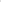 объявляет о наличии кворума для решения вопроса о применении меры ответственности; оглашает письменные пояснения лица, в отношении которого поступило заявление и предлагает ему выступить по рассматриваемому вопросу; предлагает депутатам и иным лицам, присутствующим на заседании  Совета народных депутатов Русско-Журавского сельского поселения, высказать мнения относительно рассматриваемого вопроса; объявляет о начале голосования;после оглашения результатов принятого решения о применении меры ответственности разъясняет сроки его изготовления и опубликования.7. Депутат, в отношении которого поступило заявление, не принимает участие в работе счетной комиссии, а также в голосовании.8. По итогам голосования Совет народных депутатов Русско-Журавского сельского поселения утверждает протокол и принимает определенное итогами голосования решение.9. При поступлении информации из органов прокуратуры о представлении лицом, замещающим муниципальную должность, недостоверных или неполных сведений о своих доходах, расходах, об имуществе и обязательствах имущественного характера, а также сведений о доходах, расходах, об имуществе и обязательствах имущественного характера своих супруги (супруга) и несовершеннолетних детей Совет народных депутатов Русско-Журавского сельского поселения рассматривает вопрос о применении к лицу, замещающему муниципальную должность, мер ответственности после рассмотрения данного вопроса на заседании комиссии по соблюдению требований к должностному поведению и урегулированию конфликта интересов.10. Решение о применении к лицу, замещающему муниципальную должность, мер ответственности принимается большинством голосов от установленной численности депутатов Совета народных депутатов Русско-Журавского сельского поселения. 11. Решение Совета народных депутатов Русско-Журавского сельского поселения о применении к лицу, замещающему муниципальную должность, мер ответственности принимается в течение месяца со дня поступления в Совет народных депутатов Русско-Журавского сельского поселения заявления или протокола комиссии по соблюдению требований к должностному поведению и урегулированию конфликта интересов, не считая периода временной нетрудоспособности лица, замещающего муниципальную должность, а также пребывания его в отпуске.12. В решении о применении к лицу, замещающему муниципальную должность, мер ответственности указываются основание его применения и соответствующий пункт части 7.3-1 статьи 40 Федерального закона от 06.10.2003 № 131-ФЗ «Об общих принципах организации местного самоуправления в Российской Федерации».13.Копия принятого решения должна быть вручена под роспись либо направлена по почте указанному лицу не позднее 3 рабочих дней с момента принятия.14. Лицо, замещающее муниципальную должность, вправе обжаловать решение о применении к нему мер ответственности в судебном порядке.Глава Русско-Журавского сельского поселенияГ.Н.Кортунова